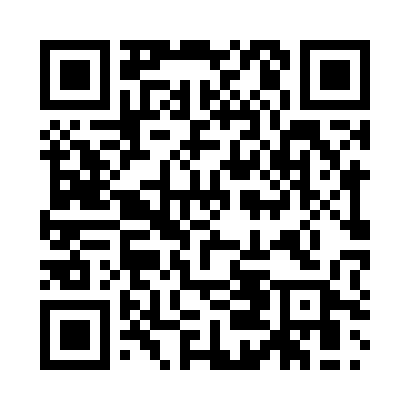 Prayer times for Alterlangen, GermanyWed 1 May 2024 - Fri 31 May 2024High Latitude Method: Angle Based RulePrayer Calculation Method: Muslim World LeagueAsar Calculation Method: ShafiPrayer times provided by https://www.salahtimes.comDateDayFajrSunriseDhuhrAsrMaghribIsha1Wed3:355:531:135:148:3410:422Thu3:325:511:135:158:3610:453Fri3:295:491:135:158:3710:484Sat3:265:481:135:168:3910:505Sun3:235:461:135:178:4010:536Mon3:205:441:135:178:4210:567Tue3:175:431:135:188:4310:588Wed3:145:411:135:188:4511:019Thu3:115:401:135:198:4611:0410Fri3:085:381:125:198:4711:0711Sat3:045:371:125:208:4911:1012Sun3:015:351:125:208:5011:1213Mon2:585:341:125:218:5211:1514Tue2:575:321:125:228:5311:1815Wed2:565:311:125:228:5411:2116Thu2:565:301:125:238:5611:2117Fri2:555:281:125:238:5711:2218Sat2:555:271:135:248:5911:2319Sun2:545:261:135:249:0011:2320Mon2:545:251:135:259:0111:2421Tue2:535:241:135:259:0211:2422Wed2:535:221:135:269:0411:2523Thu2:525:211:135:269:0511:2624Fri2:525:201:135:279:0611:2625Sat2:525:191:135:279:0711:2726Sun2:515:181:135:289:0911:2727Mon2:515:171:135:289:1011:2828Tue2:515:171:135:289:1111:2829Wed2:515:161:145:299:1211:2930Thu2:505:151:145:299:1311:2931Fri2:505:141:145:309:1411:30